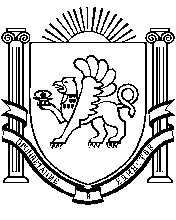 РЕСПУБЛИКА КРЫМРАЗДОЛЬНЕНСКИЙ РАЙОНБЕРЕЗОВСКИЙ СЕЛЬСКИЙ СОВЕТ61 заседание   1 созываРЕШЕНИЕ30.01.2018 г.                         		 с. Березовка                                         № 510Об утверждении Порядка принятия решения о предоставлении инвестиционного налогового кредита по местным налогамВ целях реализации статьи 67 Налогового кодекса Российской Федерации, в соответствии с Уставом Березовского сельского поселения,  Березовский сельский советРЕШИЛ:1. Утвердить прилагаемый Порядок принятия решения о предоставлении инвестиционного налогового кредита по земельному налогу на территории Березовского сельского поселения.2. Обнародовать настоящее решение на информационном стенде Березовского сельского совета  и  на официальном сайте Администрации в сети Интернет http://berezovkassovet.ru/ .3. Контроль за исполнением настоящего решения возложить на постоянную комиссию по  бюджету, налогам, муниципальной собственности, земельных и имущественных отношений, социально-экономическому развитию.4. Решение вступает в силу со дня его опубликования (обнародования). Председатель Березовского сельского совета – глава администрацииБерезовского сельского поселения                                                      А.Б.НазарПриложение к решению 61 заседанияБерезовского сельского совета1 созыва от 30.01.2018 г. № 510ПОРЯДОКпринятия решения о предоставлении инвестиционного налогового кредита по земельному налогу на территории Березовского сельского поселенияI. Общие положения1. Настоящий Порядок принятия решения о предоставлении инвестиционного налогового кредита по земельному налогу на территории Березовского сельского поселения (далее - Порядок) разработан в целях реализации положений главы 9 Налогового кодекса Российской Федерации.2. Настоящий Порядок устанавливает последовательность и сроки рассмотрения Администрацией Березовского сельского поселения документов, поступивших от организаций, претендующих на получение инвестиционного налогового кредита (далее – организация), а также принятия решения о предоставлении инвестиционного налогового кредита. 3. Решения о предоставлении инвестиционного налогового кредита принимаются Администрацией Березовского сельского поселения и оформляются договором между организацией и Администрацией Березовского сельского поселения в соответствии с настоящим Порядком. 4. Инвестиционный налоговый кредит может быть предоставлен организации при наличии одного из оснований, предусмотренных пунктом 1 статьи 67 Налогового кодекса Российской Федерации.5. Проценты на сумму инвестиционного налогового кредита, предоставляемого по основаниям, указанным в подпунктах 1-5 пункта 1 статьи 67 Налогового кодекса Российской Федерации, устанавливаются в размере три четвертых ставки рефинансирования Центрального банка Российской Федерации. 6. Если инвестиционный налоговый кредит предоставлен по основанию, указанному в подпункте 6 пункта 1 статьи 67 Налогового кодекса Российской Федерации, на сумму задолженности проценты не начисляются.7. Инвестиционный налоговый кредит не может быть предоставлен организации, если в отношении нее имеются обстоятельства, исключающие изменение срока уплаты налога и сбора, предусмотренные статьей 62 Налогового кодекса Российской Федерации.8. Организация, претендующая на предоставление инвестиционного налогового кредита, обращается в Администрацию Березовского сельского поселения и представляет либо направляет почтовым отправлением:а) при наличии оснований для его предоставления, указанных в подпунктах 1-5 пункта 1 статьи 67 Налогового кодекса Российской Федерации - заявление о предоставлении инвестиционного налогового кредита, в котором, она принимает на себя обязательство по уплате процентов, начисленных на сумму задолженности по инвестиционному налоговому кредиту в соответствии с пунктом 5 настоящего Порядка (далее - заявление);б) при наличии основания для его предоставления, указанного в подпункте 6 пункта 1 статьи 67 Налогового кодекса Российской Федерации - заявление о предоставлении инвестиционного налогового кредита;в) справку налогового органа по месту учета организации, содержащую перечень всех открытых данной организации счетов в банках;г) справки банков о ежемесячных оборотах денежных средств за каждый месяц из предшествующих подаче указанного заявления шести месяцев по счетам данной организации в банках, а также о наличии ее расчетных документов, помещенных в соответствующую картотеку неоплаченных расчетных документов, либо об их отсутствии в этой картотеке;д) справки банков об остатках денежных средств на всех счетах данной организации в банках; е) перечень контрагентов - дебиторов данной организации с указанием цен договоров, заключенных с соответствующими контрагентами - дебиторами (размеров иных обязательств и оснований их возникновения), и сроков их исполнения, а также копии данных договоров (документов, подтверждающих наличие иных оснований возникновения обязательства);ж) обязательство организации, предусматривающее на период предоставления инвестиционного налогового кредита соблюдение условий, на которых принимается решение о предоставлении инвестиционного налогового кредита, а также предполагаемый график погашения инвестиционного налогового кредита;з) документы, указанные в пунктах 9-14 настоящего Порядка, в зависимости от оснований предоставления инвестиционного налогового кредита;и) поручительство в соответствии со статьей 74 Налогового кодекса Российской Федерации, либо залог в соответствии со статьей 73 Налогового кодекса Российской Федерации, либо банковскую гарантию в соответствии со статьей 74.1 Налогового кодекса Российской Федерации.9. В случае обращения организации с заявлением о предоставлении инвестиционного налогового кредита по основаниям, определенным подпунктом 1 пункта 1 статьи 67 Налогового кодекса Российской Федерации, представляются следующие документы:а) документы, подтверждающие наличие соответствующего основания для получения инвестиционного налогового кредита;б) документы, подтверждающие факт приобретения и стоимость приобретенного организацией оборудования, используемого исключительно для целей, перечисленных в подпункте 1 пункта 1 статьи 67 Налогового кодекса Российской Федерации;в) бизнес-план инвестиционного проекта, отражающий рентабельность инвестиционного проекта и его бюджетную эффективность, разработанный в соответствии с требованиями Методических рекомендаций по оценке эффективности инвестиционных проектов, утвержденных Министерством экономики Российской Федерации, Министерством финансов Российской Федерации, Государственным комитетом Российской Федерации по строительной, архитектурной и жилищной политике 21 июня 1999 года № ВК 477 (далее – бизнес-план инвестиционного проекта).10. В случае обращения организации с заявлением о предоставлении инвестиционного налогового кредита по основаниям, определенным подпунктом 2 пункта 1 статьи 67 Налогового кодекса Российской Федерации, представляются следующие документы:а) документы, подтверждающие наличие соответствующего основания для получения инвестиционного налогового кредита;б) бизнес-план инвестиционного проекта.11. В случае обращения организации с заявлением о предоставлении инвестиционного налогового кредита по основаниям, определенным подпунктом 3 пункта 1 статьи 67 Налогового кодекса Российской Федерации, представляются следующие документы:а) документы, подтверждающие наличие соответствующего основания для получения инвестиционного налогового кредита;б) справку о выполнении особо важного заказа по социально-экономическому развитию региона или предоставлении организацией особо важных услуг населению, выданная уполномоченным органом исполнительной власти Республики Крым.12. В случае обращения организации с заявлением о предоставлении инвестиционного налогового кредита по основанию, определенному подпунктом 4 пункта 1 статьи 67 Налогового кодекса Российской Федерации, представляются следующие документы:а) документы, подтверждающие наличие соответствующего основания для получения инвестиционного налогового кредита;б) справку о выполнении государственного оборонного заказа, выданная государственным органом власти, уполномоченным в области обеспечения выполнения государственного оборонного заказа.13. В случае обращения организации с заявлением о предоставлении инвестиционного налогового кредита по основаниям, определенным подпунктом 5 пункта 1 статьи 67 Налогового кодекса Российской Федерации, представляются следующие документы:а) документы, подтверждающее наличие соответствующего основания для получения инвестиционного налогового кредита;б) бизнес-план инвестиционного проекта.14. В случае обращения организации с заявлением о предоставлении инвестиционного налогового кредита по основаниям, определенным подпунктом 6 пункта 1 статьи 67 Налогового кодекса Российской Федерации, представляются следующие документы:а) свидетельство, удостоверяющего регистрацию организации в качестве резидента зоны территориального развития; б) документы, подтверждающие расходы на капитальные вложения в приобретение, создание, дооборудование, реконструкцию, модернизацию, техническое перевооружение амортизируемого имущества, предназначенного и используемого для осуществления организацией инвестиционных проектов в соответствии с Федеральным законом «О зонах территориального развития в Российской Федерации и о внесении изменений в отдельные законодательные акты Российской Федерации».в) инвестиционную декларацию;г) бизнес-план инвестиционного проекта.15. Документы, подтверждающие наличие одного из оснований для получения инвестиционного налогового кредита, и соответствующий бизнес-план не могут быть использованы для заключения договоров об инвестиционном налоговом кредите по другим основаниям. 16. Документы, указанные в пунктах 8-14 настоящего Порядка, до истечения месячного срока с момента подписания их уполномоченными лицами направляются организацией в Администрацию Березовского сельского поселения. Документы, за исключением заявления о предоставлении инвестиционного налогового кредита, сопровождаются копиями, заверенными организацией. Обо всех изменениях, наступивших в течение 15 дней со дня предоставления организацией документов в Администрацию, а в случае их направления почтовым отправлением - в течение 20 дней со дня отправки документов почтой, затрагивающих их содержание, организация обязана известить Администрацию Березовского сельского поселения и представить документы с учетом изменений. 17. Документы представляются по описи в Администрацию, которая в день поступления регистрирует поданные заявления в специальном журнале, который должен быть прошнурован и скреплен печатью Администрации Березовского сельского поселения, а его страницы – пронумерованы.18. В случае если к заявлению организацией представлен неполный комплект документов, предусмотренный пунктами 8-14 настоящего Порядка, Администрация Березовского сельского поселения в трехдневный срок уведомляет организацию о необходимости представления в пятидневный срок отсутствующих документов. В случае не предоставления организацией в указанный срок отсутствующих документов, Администрация уведомляет организацию о невозможности рассмотрения заявления. 19. Общий срок для рассмотрения Администрацией Березовского сельского поселения заявления организации и принятия решения о предоставлении или об отказе в предоставлении организации инвестиционного налогового кредита не должен превышать тридцати дней со дня получения заявления организации. II. Порядок рассмотрения заявлений о предоставлении инвестиционного налогового кредита20. Если к заявлению организации приложены все необходимые документы, Администрация в течение десяти рабочих дней со дня регистрации заявления рассматривает их, готовит проект решения о предоставлении инвестиционного налогового кредита или решения об отказе в его предоставлении.21. Администрация в течение трех рабочих дней со дня получения заявления организации:- формирует и направляет в налоговый орган по месту учета организации по системе межведомственного электронного взаимодействия межведомственный запрос о состоянии его расчетов по налогам, сборам, пеням и штрафам (по состоянию на дату направления заявления), в целом по организации, с учетом всех филиалов и обособленных подразделений, находящихся на территории Российской Федерации в соответствии с Федеральным законом от 27 июля 2010 года № 210-ФЗ «Об организации предоставления государственных и муниципальных услуг»;- направляет запрос в Управление Федеральной налоговой службы по Республике Крым о наличии (отсутствии) у данной организации обстоятельств, исключающих изменение срока уплаты налога, а также сведений о предоставленных ранее отсрочках, рассрочках (в том числе в порядке реструктуризации) и инвестиционных налоговых кредитах. - в случае обращения организации с заявлением о предоставлении инвестиционного налогового кредита по основаниям, указанным в подпункте 3 пункта 1 статьи 67 Налогового кодекса Российской Федерации, формирует и направляет в Министерство экономического развития Республики Крым по системе межведомственного электронного взаимодействия межведомственный запрос о наличии (отсутствии) у данной организации выполнения особо важного заказа по социально-экономическому развитию региона или предоставлении организацией особо важных услуг населению, в соответствии с Федеральным законом от 27 июля 2010 года № 210-ФЗ «Об организации предоставления государственных и муниципальных услуг».22. После поступления от налогового органа по месту учета организации, Управления Федеральной налоговой службы по Республике Крым и Министерства экономического развития Республики Крым документов, перечисленных в пункте 21 настоящего Порядка, Администрация в течение пяти рабочих дней принимает решение о предоставлении инвестиционного налогового кредита или решение об отказе в его предоставлении и в течение трех рабочих дней со дня принятия решения извещает о нем организацию.23. Основаниями для отказа в предоставлении инвестиционного налогового кредита являются:а) направление организацией в адрес Администрации заявления о предоставлении инвестиционного налогового кредита по налогам и сборам, в отношении которых не распространяется настоящий Порядок;б) несоответствие документов, представленных организацией, требованиям статьи 67 Налогового кодекса Российской Федерации и пунктам 8-14 настоящего Порядка;в) наличие обстоятельств, исключающих изменение срока уплаты налога, предусмотренных статьей 62 Налогового кодекса Российской Федерации;г) представление организацией недостоверных сведений;д) наличие у организации задолженности по уплате налогов и сборов, пеней и штрафов;е) возбуждение в отношении организации арбитражным судом дела о несостоятельности (банкротстве);ж) наличие у организации неурегулированной в установленном порядке просроченной задолженности по бюджетным кредитам, предоставленным из бюджета Республики Крым, и (или) неурегулированных долговых обязательств по предоставленным государственным гарантиям Республики Крым.Администрация не вправе отказать в предоставлении инвестиционного налогового кредита по основаниям, не предусмотренным настоящим пунктом.24. Копия решения о предоставлении инвестиционного налогового кредита или об отказе в предоставлении инвестиционного налогового кредита с указанием причин, послуживших основанием для отказа, направляется в течение трех рабочих дней со дня принятия такого решения организации, Министерству экономического развития Республики Крым и Управлению Федеральной налоговой службы по Республике Крым. III. Порядок оформления договора об инвестиционном налоговом кредите25. Договор об инвестиционном налоговом кредите в соответствии со статьей 67 Налогового Кодекса Российской Федерации оформляется между Администрацией и организацией в случае принятия решения о предоставлении инвестиционного налогового кредита.26. Договор об инвестиционном налоговом кредите со стороны Администрации подписывает Глава Березовского сельского поселения.27. Администрация в течение трех рабочих дней со дня заключения договора направляет копию договора в Министерство экономического развития Республики Крым и в Управление Федеральной налоговой службы по Республике Крым.28. Действие инвестиционного налогового кредита прекращается по истечении срока действия соответствующего решения либо может быть прекращено до истечения такого срока в случаях и на условиях, предусмотренных статьей 68 Налогового кодекса Российской Федерации. IV. Контроль за выполнением организациями заключенных договоров об инвестиционном налоговом кредите29. Администрация ведет реестр решений о предоставлении инвестиционных налоговых кредитов и реестр решений об отказе в предоставлении инвестиционных налоговых кредитов.30. В целях контроля за соблюдением организациями условий заключенных договоров об инвестиционном налоговом кредите Администрацией ежемесячно направляется запрос в налоговые органы по месту учета организации о выявлении обстоятельств, перечисленных в пункте 1 статьи 62 Налогового кодекса Российской Федерации, а также случаев нарушения организациями условий договора о предоставлении инвестиционного налогового кредита.31. Администрация получает от налогового органа уведомление о своевременном исполнении организацией обязанности по уплате налогов, в отношении которых предоставлен инвестиционный налоговый кредит о:а) выявлении обстоятельств, перечисленных в пункте 1 статьи 62 части первой Налогового кодекса Российской Федерации, а также о случаях нарушения организацией условий предоставления инвестиционного налогового кредита;б) досрочном погашении предоставленного инвестиционного налогового кредита при досрочном исполнении организацией обязанности по уплате налогов, в отношении которых предоставлен инвестиционный налоговый кредит.32. После получения соответствующего уведомления от налогового органа по месту учета организации Администрация направляет организации:в случаях, указанных в подпункте "а" пункта 31 настоящего Порядка, - уведомление об установлении обстоятельств невозможности дальнейшего предоставления инвестиционного налогового кредита;в случае, указанном в подпункте "б" пункта 31 настоящего Порядка, - уведомление о досрочном прекращении действия инвестиционного налогового кредита.33. Уведомления, указанные в пункте 32 настоящего Порядка, направляются Администрацией организации по почте заказным письмом в течение трех рабочих дней со дня их подписания.Копии указанных уведомлений в те же сроки направляются Администрацией в Управление Федеральной налоговой службы по Республике Крым, налоговый орган по месту учета организации, Министерство экономического развития Республики Крым.